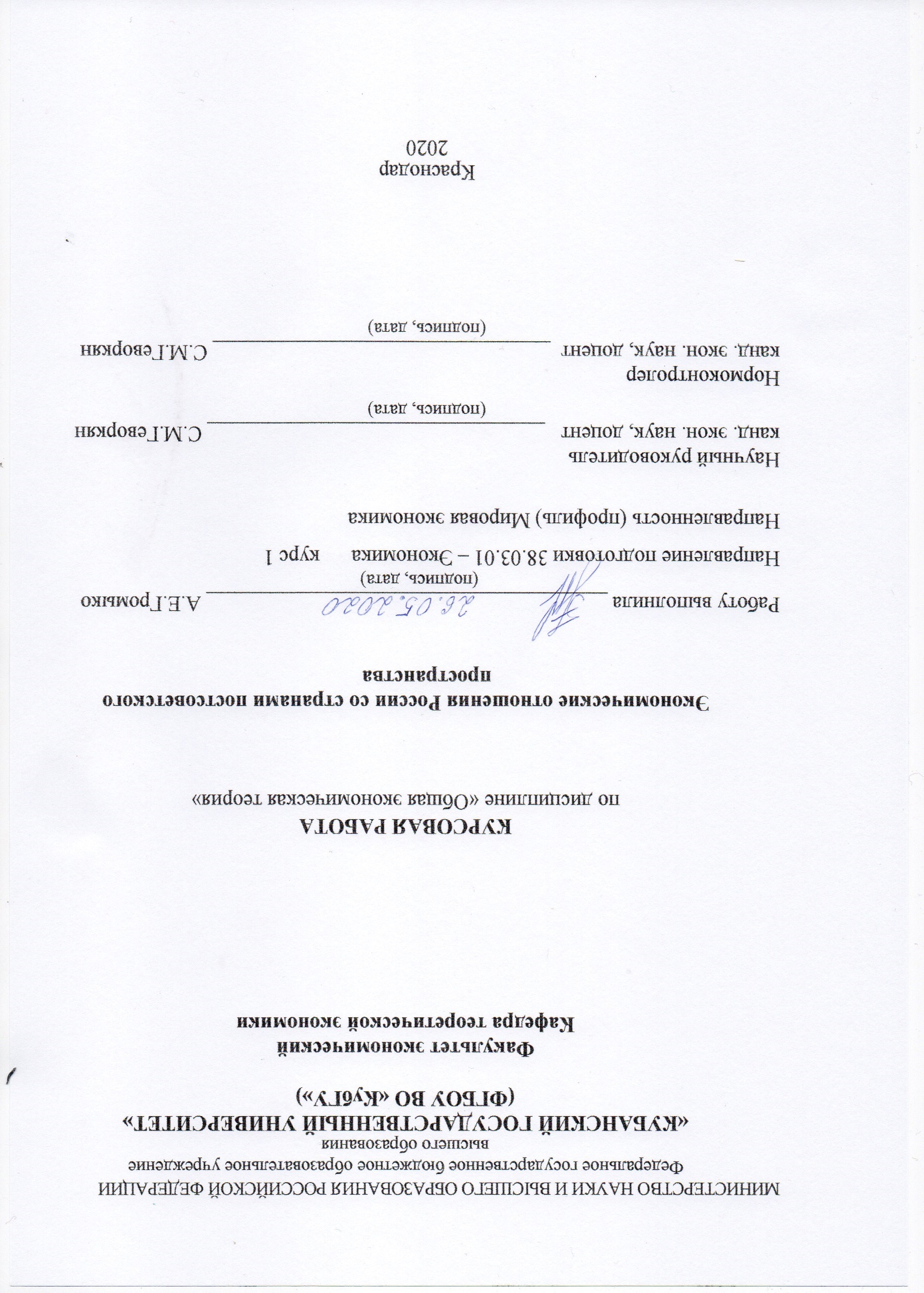 СОДЕРЖАНИЕВВЕДЕНИЕСтраны постсоветского пространства являются нашими ближайшими соседями и традиционно были важнейшими торговыми партнерами Российской Федерации. В ходе политических и экономических преобразований возникают новые явления и тенденции в развитии торговых связей этих стран. Происходящие изменения требуют постоянного изучения событий в целях определения перспектив торгово-экономического сотрудничества. Все это определяет актуальность моей работы.Степень разработанности проблемы. Несмотря на большое количество научных трудов разных лет по данной проблеме, до окончательного вывода о перспективах экономических отношений России со странами постсоветского пространства ещё далеко. Это обуславливается тем, что содержание экономических отношений регулярно изменяется не только из-за внутренних факторов, но и из-за внешних. Также эта проблема требует изучения и анализа регулярных и актуальных данных. На данных момент актуальных работ, рассматривающих экономические отношения России с постсоветскими государствами немного. Целью работы является исследование сотрудничества России и стран постсоветского пространства в области экономики для выявления направлений ее развития.Исходя из цели, формируются следующие задачи:– изучить развитие торгово-экономических отношений РФ и стран постсоветского пространства в разных отраслях,– выделить основные результаты сотрудничества Российской Федерации и стран постсоветского пространства в сфере экономических отношений,– охарактеризовать проблемы и перспективы развития экономических отношений России с данными странами,– предложить меры по совершенствованию торгово-экономического сотрудничества России с государствами.Объектом исследования является система внешнеэкономического сотрудничества Российской Федерации со странами постсоветского пространства в различных сферах.Предметом исследования стали торгово-экономические отношения России с данными странами и возможные пути их совершенствования.Методами исследования являются сравнение, анализ, обобщение.Гипотеза работы состоит в том, что экономика Российской Федерации ориентирована как на страны ЕАЭС, так и на другие страны постсоветского пространства. В качестве информационной базы исследования были использованы публикации, учебники, статистические сборники.Структура работы. Курсовая работа состоит из введения, трех глав, заключения и списка использованных источников. Во введении обоснована актуальность темы, сформулированы цели и задачи исследования, указаны объект и предмет исследования. Первая глава включает три параграфа. В ней раскрываются основные интеграционные процессы стран постсоветского пространства и влияние этих процессов на экономику стран. Вторая глава включает в себя содержание и направления экономических отношений государств. Третья глава содержит в себе перспективы и тенденции развития экономических отношений со странами, а также направления сотрудничества и пути их совершенствования. В заключении подведены итоги и сделаны выводы исследования.1 Теоретические основы и содержание экономических отношений России со странами постсоветского пространства1.1 Эволюция интеграционных процессов на постсоветском пространствеСоветский Союз изначально был единственным экономическим механизмом с четким разделением труда между союзными республиками. Поэтому после распада СССР это разделение труда привело к тесным отношениям между уже новыми и независимыми государствами.Другим важным фактором, который нельзя игнорировать, является готовность большого числа людей поддерживать тесные отношения с родственниками, которые стали гражданами разных стран. Отсутствие языкового барьера, наличие общей истории и элементов культуры – всё это, в отличие от политических установок, существующих в отдельных странах, стало движущей силой интеграционных процессов на постсоветском пространстве.Менее чем через шесть месяцев после распада СССР, когда лидеры Республики Беларусь, Российской Федерации и Украины подписали Соглашение о создании Содружества Независимых Государств 8 декабря 1991 года, насущная необходимость межгосударственного сотрудничества имела решающее значение. Все новые независимые страны, без исключения, находились в глубоком экономическом кризисе, который заставил их объединиться в Союз Независимых Государств.Сначала СНГ был не интеграционной группой, а скорее соглашением, которое подтверждает приверженность бывших советских республик сотрудничеству в различных областях внешней и внутренней политики и декларировании гарантий выполнения международных обязательств бывшего СССР. Когда 15 апреля 1994 года государства-участники СНГ подписали Соглашение о создании Зоны Свободной Торговли, он стал интеграционной группой. Процесс отмены тарифов между странами СНГ продвигался довольно медленно, в основном из-за экономических трудностей, с которыми сталкиваются экономики стран. В какой-то момент стало очевидно, что зона свободной торговли существует только в форме декларации. Двусторонние соглашения оставались основой для развития экономических связей между странами СНГ.Однако многосторонний режим свободной торговли так и не был установлен, поскольку некоторые участники СНГ не ратифицировали документ в то время, как другие не начали конкретную работу по согласованию перечня исключений из режима свободной торговли. В результате было создано более 110 соглашений, что значительно осложнило осуществление внешнеэкономической деятельности. Поэтому 18 октября 2011 года главы восьми государств: Республика Армения, Республика Беларусь, Республика Казахстан, Кыргызская Республика, Республика Молдова, Российская Федерация, Республика Таджикистан и Республика Украина, подписали следующее Соглашение о ЗСТ, которое должно заменить существующие двусторонние соглашения [1].На данный момент в СНГ 8 стран-участниц: Россия, Азербайджан, Армения, Беларусь, Казахстан, Киргизия, Молдавия, Таджикистан, Узбекистан.Другим направлением интеграции стран постсоветского пространства является ЕврАзЭС. Главы государств пяти стран: России, Казахстана, Белоруссии, Таджикистана и Кыргызстана, подписали Договор об учреждении Евразийского экономического сообщества (ЕврАзЭС) 10 октября 2000 года. Основной целью нового объединения в краткосрочном периоде стало ускоренное формирование ЗСТ и перехода к более высокому и новому этапу экономической интеграции – Таможенному союзу. Долгосрочной целью Союза является обеспечение свободы движения капитала, формирование общего финансового рынка, согласование принципов и условий перехода на единую валюту в рамках ЕврАзЭС, т.е. формирование Единого экономического пространства (ЕЭП) [1].Основное различие между ЕврАзЭС и СНГ заключается в большой координации власти. Межгосударственное сотрудничество между странами в рамках ЕврАзЭС осуществляется через Межгосударственный совет, Интеграционный комитет, Межпарламентскую ассамблею, Общественный суд, Комиссию Таможенного союза. Кроме того, ЕврАзЭС ввел более строгую систему санкций за нарушение обязательств, в том числе решение об исключении из Сообщества по решению Межправительственного совета. Экономическая организация просуществовала до 2014 года. ЕврАзЭС была упразднена в связи с созданием ЕАЭС.Важной вехой, о которой нельзя особо упомянуть, является создание Евразийского банка развития (ЕАБР) в 2006 году Россией и Казахстаном. Банк был создан по инициативе двух стран для финансирования инвестиционных проектов, имеющих интеграционный эффект. В настоящее время ее членами являются Россия, Казахстан, Беларусь, Таджикистан, Армения, Кыргызстан, а зарегистрированный капитал составляет 7 миллиардов долларов [1].И, наконец, новым этап развития интеграционных процессов в пределах постсоветского пространства стало создание международной организации ЕАЭС, которая существует и по сей день.  Именно в рамках этого союза происходит сотрудничество большинства стран постсоветского пространства. После распада СССР эволюция привела к созданию этого союза, который, как показывает практика, намного крепче и перспективнее ЕврАзЭс. 1.2	 ЕАЭС как основное направление сотрудничества стран постсоветского пространстваНа данный момент ни одно государство в мире не может жить в изоляции от других держав. Учитывая это, очень важными внешнеэкономическими и внешнеполитическими задачами каждой страны является развитие международной торговли и международной интеграция в различные группы. Россия является одним из лидеров в этом процессе. Сегодня, в начале XXI века, СНГ переживает этап сложных и противоречивых изменений.Основой экономического меморандума СНГ является Договор об учреждении Экономического Союза. Исходя из этого, было запланировано несколько этапов: сначала создание ассоциации свободной торговли, после этого – таможенного союза и, наконец, общего рынка. Недавно подошёл к концу процесс становления ассоциации свободной торговли, в которой взаимные обязательства были отменены. Таможенный союз продолжает развиваться с единым внешним тарифом для стран-участниц. Постепенно вводится в жизнь некоторые элементы общего рынка [2].В сложившейся мировой экономической и политической ситуации повышение экономической и политической роли России в странах постсоветского пространства имеет особое значение. Россия намерена продолжать активное сотрудничество с этими странами.Евразийский экономический союз, состоящий из нескольких постсоветских стран, играет огромную роль в развитии экономики нашей страны.ЕАЭС – международное интеграционное экономическое объединение, основанное на основе Таможенного союза и Единого экономического пространства, которое действует с 1 января 2015 года. Членами ЕАЭС с момента его создания являются Россия, Армения, Беларусь, Казахстан и Кыргызстан [21].Начало ЕАЭС совпало с ухудшением геополитических и геополитических условий, с замедлением экономического роста стран-участниц на фоне низкой активности и растущей геополитической напряженности в мировой экономике, с введением торговых ограничений и санкций против России при значительном снижении цен на топливо и энергоносители. Несмотря на эти сложные условия, ожидается, что будет достигнут ряд положительных интеграционных эффектов. Согласно прогнозу Евразийской экономической комиссии , к 2030 году произойдет дальнейшее увеличение ВВП государств-членов до 13%, увеличение торговли продуктами промежуточного потребления из-за диверсификации производства – до 80%, дальнейший приток прямых иностранных инвестиций из третьих стран – до 90 миллиардов долларов [9].Согласно Договору о ЕАЭС, основными целями деятельности союза являются:– формирование единого рынка товаров, услуг, капитала, труда,– стабильное развитие экономик стран-участников,– повышение конкурентоспособности национальной экономики в условиях глобализации и её модернизация [2].Также в перспективе до 2025 года планируется осуществление «четырех свобод».  Они предполагают максимальное устранение барьеров, которые мешают свободному перемещению товаров, услуг, рабочей силы и капитала. В рамках этой же программы предполагается создание общего рынка энергоресурсов, общего транспортного пространства и общих рынков сбыта для союзных государств.Действительно, многие страны-участницы полагаются на ЕАЭС. Это поможет им расширить рынки сбыта, повысить конкурентоспособность национального бизнеса, урегулировать экономическое положение посредством грамотной политики Союза и в принципе укрепить своё положение на международной арене.По нашему мнению, к исполнению именно целей ЕАЭС сейчас должна стремиться Россия. Поэтому для сравнения своей работы я решила принять во внимание две страны, состоящие в этом союзе: Армению и Беларусь и одну страну на постсоветском пространстве – Украину, не входящую ни в Таможенный союз, ни в ЕАЭС. 1.3 Влияние внешнеэкономических связей на развитие экономикиОдним из самых важных факторов, оказывающих влияние на развитие экономики, являются внешнеэкономические связи. Они определяют темпы экономического развития, уровень инфляции, величину инвестиций и структуру экономики в целом.Важным показателем внешней торговли является чистый экспорт страны. Чистый экспорт во многом зависит от динамики национальной валюты и мировых цен на экспортируемые товары. Известный факт, что девальвация стимулирует экспорт продукции и препятствует импорту, а ревальвация, в свою очередь, имеет обратный эффект. В условиях последней увеличивается совокупный спрос на отечественные товары и иностранных, и отечественных покупателей. Понятно, что в этом случае, в первую очередь, будут созданы условия для развития инфляции в данной стране, которая должна носить монетарный характер и проявляться, как инфляция на стороне спроса. Именно структура российского экспорта и импорта несёт ответственность за растущую роль инфляции затрат из-за того, что основными направлениями экспорта в Российской Федерации являются топливо, энергия и сырье.Например, экспорт товаров из России достиг 105,0 млрд долларов в 2000 году, включая нефть, нефтепродукты и природный газ – 52,8 млрд долл. США, которые составили 50,3% от общего объема экспорта. Уже в 2010 году экспорт товаров из России вырос до 400,4 млрд долларов, нефти, нефтепродуктов и природного газа – до 254,0 млрд долл. США, то есть эта статья стала составлять уже 63,4% экспорта России [7]. Экспорт России в 2019 году составил 423 млрд долл. США, а статья нефти и газа в экспорте значительно снизилась и составила 121,5 млрд долл. США, а это 28,7% [18].Несмотря на то, что роль нефтегазовой продукции в структуре экспорта РФ сократилась, сырьевая структура российского экспорта вызывает сокращение поставок материальных ресурсов внутри страны, а следовательно, и повышение их внутренних цен. Также происходит повышение затрат на производство этой продукции на всех предприятиях. Это уже приводит к инфляции и сокращению возможностей для инвестиций и экономического роста в самом государстве. Увеличение цены на импортную продукцию, связанное с девальвацией, также зависит от этих процессов. Таким образом, на примере преобладания в структуре экспорта страны какого-либо сектора продемонстрировано влияние таких процессов, как экспорт и импорт на экономику страны, на темпы её экономического роста.2 Постсоветское экономическое пространство: современное состояние и перспективы развития2.1 Современные тенденции и перспективы развития российско-армянских торгово-экономических отношений																		В 2015 году Армения вошла в состав Таможенного союза. Понятно, что функционирование Таможенного союза является хорошим подспорьем для укрепления экономических связей стран, расположенных в постсоветском пространстве. Можно также сказать, что подход, введенный странами-участницами в соглашении, говорит о восстановлении утраченных связей в современных условиях.Основными товарами армянского экспорта в Россию являются обработанные и необработанные алмазы, ювелирные изделия из драгоценных и недрагоценных металлов, синтетический каучук и изделия из него, машины и оборудование, сельскохозяйственное сырье. В структуре импорта преобладают энергоносители, машины и оборудование, используемые в основном для атомной энергетики, легковые автомобили, черные металлы.Показатели экспорта и импорта товаров из России в Армению начали сильно повышаться, начиная с 2011 года.Россия является основным торговым партнером Армении. Доля России во внешнем торговом балансе Армении составляет около 24,3%. В то же время увеличился объем продукции, поставляемой российскими организациями армянским организациям на 6,5% за этот год [10].Основа экспортной структуры из России в Армению – это минеральная продукция. Она составляет 43% структуры экспорта. Кроме того, Россия снабжает Армению ядерным топливом и оборудованием для атомных электростанций, энергоносителями, алмазами, древесиной, машинами и оборудованием, химическими продуктами, чёрными металлами. Тем не менее, уровень диверсификации экспорта из России в Армению невысок [10].Основными товарами армянского экспорта в Россию до сих пор остаются ювелирные изделия из драгоценных и недрагоценных металлов, синтетический каучук и изделия из него, машины и оборудование, сельскохозяйственное сырье.Рассматривая отношения России и Армении, очень учесть динамику экспортно-импортных отношений Армении. Таблица 1 – Экспорт из Республики Армения по странам и группам стран в январе-декабре 2015-2017 года, тыс. долл. США [15] На основе этой таблицы можно понять, что страны СНГ занимают важное место в структуре экспорта Армении. При этом можно понять, что из всех стран СНГ Россия берет на себя примерно 84%.Таблица 2 – Импорт в Республику Армения по странам и группам стран в январе-декабре 2015-2017 года, тыс. долл. США [15]Продолжение таблицы 2Аналогична ситуация и в структуре импорта. Экспорт России в Армению среди всех стран СНГ составляет примерно 82%. Учитывая данные двух таблиц, можно сделать вывод, что в структуре экспортно-импортных отношений Россия занимает лидирующую позицию для Армении. Однако для составления полной картины необходимо подробнее рассмотреть разные направления сотрудничества этих стран.Приоритетным направлением является расширение двустороннего сотрудничества в области атомной энергетики. Около 80% необходимых энергоносителей Армения получает именно из России. Ядерная энергетика является одним из наиболее перспективных направлений сотрудничества России и Армении. В настоящее время результатом двустороннего сотрудничества в области атомной энергетики является возобновление работы Армянской или же Мецаморской атомной электростанции. Правительство Армении 27 марта 2014 года одобрило предложение Министерства энергетики и природных ресурсов о продлении срока службы атомной электростанции на 10 лет. Эти работы финансируются из российских кредитных средств. 5 февраля 2015 года было достигнуто межправительственное соглашение о предоставлении Армении государственного экспортного кредита в размере 270 млн долларов США и безвозмездной помощи в размере 30 миллионов долларов США для финансирования работ по продлению срока службы атомной электростанции, и Госкорпорация «Росатом» проводит ее модернизацию [10].Также российские компании владеют несколькими объектами топливно-энергетического комплекса республики: Севан-Разданский каскад, который включается в себя 7 гидроэлектростанций на р. Раздан, распределительные сети и Разданская тепловая электростанция. Российская компания «Интер РАО ЕЭС» владеет 100% акций ЗАО «Электрические сети Армении». В сою очередь, компания является монополистом в области продажи электроэнергии потребителям [15].Правительством Республики и компанией «Роснефть» заключено соглашение от 4 апреля 2013 года, согласно которому на данный осуществляются совместное сотрудничество в области маркетинга и поставки нефтепродуктов в Армению. На данный момент в Армению из России ежегодно поставляется более 200 тыс. тонн нефтепродуктов [23].Российско-армянское ЗАО «Газпром Армения» является монопольным продавцом природного газа в Республике Армения. 100% акций этого акционерного общества принадлежит российскому «Газпрому». Эта компания организует поставки газа на внутренний рынок страны, занимается хранением, перевозкой, распределением, продажей топлива, а также расширением и реконструкцией газотранспортной сети и подземных хранилищ газа в государстве. «Газпром» выделил около 550 миллионов долл. США на финансирование газоэнергетических проектов в Армении, а топливо в свою очередь поставляется в Армению через территорию Грузии. Ежегодно в Армению поставляется до 2,5 млрд куб. м. [23]. Флагманом алюминиевой промышленности Армении является ереванский завод «Арменал» («Русал Армения»), который полностью принадлежит российской компании «Русал». Сейчас «Арменал» является единственным производителем алюминиевой фольги на Кавказе и в Центральной Азии.  Эта компания произвела 100 тонн продукции за последние 4 года [23].В сфере АПК отношения России и Армении активно развиваются. Экспорт в Армению в общем объеме российского экспорта сельскохозяйственного сырья и продовольствия составляет 1%. Основные товарные позиции экспорта в Армению в сфере АПК: зерновые культуры, масло подсолнечное, шоколад, табачные изделия, готовые продукты из зерна злаков, разные пищевые продукты, маргарин, алкогольные напитки. За последние 8 месяцев экспорт в Армению увеличился на 24,5%. Импорт сельскохозяйственной продукции из Армении в общем объеме российского импорта составляет 0,9%. Основные товарные позиции импорта в Армению в сфере АПК: алкогольные и безалкогольные напитки (в большей степени – коньяк), фрукты и орехи, овощи, продукты переработки овощей и фруктов, сыры, рыба и ракообразные. За последние 8 месяцев экспорт в Армению увеличился на 26,7% [23].Также важно рассмотреть такое направления сотрудничества страны, как туризм. Рекреационные ресурсы и туризм в Армении приносить свою часть дохода в государственный бюджет страны, а как раз в последние годы значительно увеличился поток туристов в Армению. Несмотря на то, что россиянам было разрешено въезжать в Армению по внутренним паспортам, поток туристов из России не демонстрировал тенденции к росту. Эта тенденция обусловлена отсутствием дешевых рейсов из России в Армению, а также отсутствием систематического продвижения армянских туристических продуктов на российский рынок. Решение этих двух вопросов поможет реализовать потенциал увеличения туристического потока из России в Армению.Экономическое сотрудничество двух стран развивается также и в транспортной сфере. В 2008 году армянские железные дороги перешли в концессионное управление компании «Российские железные дороги» сроком на 30 лет с возможностью дальнейшего продления. На данный момент железные дороги Армении находятся в ведении «Южно-Кавказской железной дороги», которая является дочерней компанией РЖД. «Российские железные дороги» рассчитали примерное количество инвестиций на стратегическое плановое развитие проекта армянской железнодорожной сети, эти инвестиции составили более 14,7 млрд руб. [23].Основным источником инвестиций в экономику Армении после распада СССР, особенно начиная с 2000 года, были иностранные инвестиции, большая часть которых, а именно 40%, пришлась на долю России. Необходимо упомянуть, что самая большая часть российских инвестиций пришлась на реализацию крупных проектов в области энергетической и транспортной инфраструктуры [19].Из всего вышесказанного можно сделать вывод, что дальнейшая экономическая интеграция между Россией и Арменией в рамках ЕАЭС даёт возможность увеличить торговлю между странами, углубить и диверсифицировать структуру торговли и развить сотрудничество в области науки, культуры и образования. ЕАЭС становится основой для дальнейшего развития экономических отношений между Россией и Арменией. Вследствие совместных усилий, предпринятых в последние годы, российско-армянское сотрудничество достигло уровня действительно стратегического и взаимовыгодного партнерства.2.2 Тенденции и проблемы развития российско-белорусских экономических отношенийНачалом международных отношений между Россией и Беларусью как независимыми государствами можно считать подписание Беловежских соглашений и создание СНГ после распада СССР в 1991 году. Беларусь также была прямым участником ЕАЭС и Таможенного союза с момента его создания.Беларусь занимает первое место по объему торговли между Россией и странами СНГ и четвертое место среди всех торговых партнеров Российской Федерации. РФ, в свою очередь, является основным торговым и экономическим партнером Беларуси с 50%-ной долей торговли Беларуси со всеми странами мира. В настоящее время на основе таможенного союза создается новая международная организация, функции которой связаны с созданием внешних таможенных границ, единой внешнеэкономической политикой, едиными таможенными тарифами и ценами [8].Таможенная политика, проводимая в рамках белорусско-российской интеграции, направлена ​​на тесное сотрудничество двух стран в области использования таможенного контроля и регулирования торговли на территории таможенного союза, участия в торговых и политических вопросах для защиты таможенного союза и стимулирования национальной экономики, перестройки обеспечивающей равные условия для производителей продукции, создания единого механизма организационно-правового экономического сотрудничества в рамках Таможенного союза [4].И Россия, и Беларусь являются территориями, которые являются относительно привлекательными для прямых иностранных инвестиций. Беларусь, в частности, занимает выгодное положение между Российской Федерацией и Европейским Союзом в качестве транспортного коридора, имеет относительно развитый внутренний рынок и квалифицированную рабочую силу. А, в свою очередь, с 2017 года Беларусь сосредоточилась на наращивании экспортного потенциала в китайском секторе и привлечении прямых инвестиций оттуда. В стране созданы организационные структуры для привлечения инвестиций, и правовая база для их регулирования расширяется. В этой ситуации уже Россия является транспортным коридором. Российская Федерация характеризуется огромным внутренним рынком, рядом природных ресурсов и многими другими элементами. В международных рейтингах две страны часто примерно одинаковы. В то же время Беларусь в последние годы улучшила свои позиции, а Россия начала обгонять некоторые рейтинги.Стоит отметить очень важный аспект при рассмотрении экономических отношений России и Беларуси: создание Союзного государства. Союзное государство – это надгосударственность Российской Федерации и Республики Беларусь с поэтапно организуемым единым политическим, экономическим, военным, таможенным, валютным, юридическим, гуманитарным и культурным пространством. Именно в рамках такой организации совместной деятельности и осуществляются определенные договоренности и сотрудничество стран [5].С точки зрения взаимных инвестиций позиции стран радикально отличаются. Беларусь играет роль крупного иностранного инвестора в российскую экономику только на фоне других стран СНГ. С 2000 года в России начался быстрый рост инвестиций из стран СНГ, из которых 70% составляли Беларусь и Казахстан. Что касается самой Беларуси, то инвестиционное направление России является основным: в последние годы на нее приходилось более 75% всех прямых иностранных инвестиций из Беларуси. Кроме того, несмотря на сложную экономическую ситуацию, Россия оказала значительную финансовую поддержку Беларуси, в том числе государственным кредитам в размере 110 млн долл. США и 760 млн долл. США [14].В структуре экспорта Российской Федерации преобладают топливно-энергетические товары; машины, оборудование и транспортные средства; товары химической промышленности; металлы и изделия из них; продовольственные товары и сельскохозяйственное сырье; минеральные продукты. В структуре российского импорта ведущее место занимают продовольственные товары и сельскохозяйственное сырье; машины, оборудование и транспортные средства; продукция химической промышленности; металлы и изделия из них; текстиль, текстильные изделия и обувь [8].Однако показатели экспорта и импорта товаров в Белоруссию начали снижаться, начиная с 2012 года. Необходимо проследить динамику товарооборота между странами.Таблица 3 – Динамика внешней торговли товарами Республики Беларусь с Российской Федерацией в 2012–2018 годах, (млн долл. США) [12]Причиной быстрого увеличения отрицательного сальдо в торговле с Россией до рекордного уровня с 2012 года является весомое увеличение импорта на 15,5% при очень небольшом увеличении экспорта всего на 0,9%. Импорт вырос в основном из-за роста цен на нефть и нефтепродукты, а сам экспорт стагнировал, особенно из-за запрета на поставку мясной и молочной продукции в Россию и многих других факторов [14].Важнейшим направлением в белорусской промышленности является машиностроение. Белорусские инжиниринговые компании широко известны за рубежом благодаря таким национальным товарам, как карьерные самосвалы «БелАЗ», белорусские тракторы, грузовые автомобили «МАЗ». Спецтехника «Амкодор» и сельскохозяйственная техника «Гомсельмаш» также нашли свои рынки сбыта, и при этом они регулярно расширяют рынки сбыта. Россия является крупнейшим потребителем этой продукции. Совет Министров Союзным государств России и Беларуси недавно принял несколько решений по снятию ограничений на поставку техники. Показатели показывают, что экспорт всей машиностроительной продукции увеличивается почти на 25%. На нашем основном рынке в России динамика значительно выше: почти на 50%. Это говорит о том, что на рынке Беларусь может свободно конкурировать со всеми крупными западными брендами, расположенными на территории Российской Федерации [5].Примером успешного сотрудничества в топливно-энергетическом секторе является ЛУКОЙЛ-Беларусь, который был основан российской компанией ЛУКОЙЛ и включает 78 АЗС, пять нефтебаз и три автозаправочные станции. Еще одним результатом сотрудничества является Мозырский НПЗ [22].В сфере АПК Беларусь традиционно занимает лидирующее место по объемам поставок на российский рынок. Однако Россельхознадзор все чаще и чаще выявляет нарушения ветеринарно-санитарных требований и норм ЕАЭС. В связи с этим, поставка продукции на территорию России затрудняется и осуществляется в меньшем количестве.Экспорт в Белоруссию в общем объеме российского экспорта в сфере АПК составляет 4,8%. Основными товарными позициями в сфере АПК в структуре экспорта из России на территорию Белоруссии являются: разные пищевые продукты, готовые изделия из зерна злаков, масла растительные и маргарин, шоколад, остатки и отходы пищевой промышленности, рыба и морепродукты, продукты переработки овощей и фруктов, минеральные воды и пиво, табак и табачные изделия, чай и кофе, молочная продукция. Импорт из Белоруссии в общем объеме российского импорта в сфере АПК составил 13,3%. Основными товарными позициями в структуре импорта из Белоруссии на территорию России являются: молочная продукция, мясо и пищевые мясные субпродукты, колбаса, мясные и рыбные консервы, сахар. Однако чаще запреты и нарушения норм касаются именно мясной продукции из Беларуси [12].Однако в нефтегазовой сфере между Россией и Белоруссией назрел серьезный конфликт. В начале 2007 года Россия ввела пошлины на экспорт нефти в Белоруссию в размере 180 долл. США за тонну, в ответ на что Белоруссия ввела тариф 45 долл. США за тонну за транзит российской нефти в ЕС по нефтепроводу «Дружба», проходящему по ее территории. Россия отказалась от уплаты пошлин, а Беларусь начала откачивать нефть из нефтепровода в счет погашения тарифа, что вызвало перебои с поставкой нефти в ЕС и большое беспокойство Еврокомиссии. Чуть позже страны договорились о снижении российской пошлины на экспорт нефти до 53 долл. США, а также о сохранении неизменными условий для российских военных объектов на территории Белоруссии. Россия построила новый нефтепровод «Унечи – Приморск». Также функционирует проект «Северный поток». Беларусь задумывалась о заключении соглашения о поставке нефти и с другими государствами: Ираном, Азербайджаном, однако это не смогло бы заменить собой поставки из России ни экономически, ни качественно. Сейчас отношения между Россией и Беларусью налаживаются. Учитывая кризис на мировом нефтяном рынке, Россия заключила с Беларусью договор о поставке нефти по цене 5 долл. США за тонну [22].В газовой промышленности также наблюдался «застой». С начала 2016 года Белоруссия ведет переговоры с Россией о снижении цен на газ. Республика настаивала на равнодоходных с экспортом ценах и хотела платить 73 долл. США за 1 тыс. кубометров российского газа вместо 132 долл. США. В ответ на недоплату Белоруссией около 300 млн долл. США за поставленный газ Россия сократила поставки беспошлинной нефти в Республику с планируемых 24 млн тонн до 18 млн тонн. Однако сейчас ситуация пришла к соглашению. Недавно в результате встреч глав двух государств было объявлено, что цены на газ до 2021 года будут такими же, как в 2019 году: 127 долл. США за тыс. кубометров [14].Таким образом, выявлено значительное количество мер, действующих в Беларуси и препятствующих доступу российских товаров на рынок Республики, следовательно, и наоборот. Это является барьером на пути создания полноценного сотрудничества. Тем не менее, все отрасли экономический отношений взаимосвязаны, поэтому приходится идти на уступки в одной, чтобы добиться успеха в другой. Сейчас главной и приоритетной задачей русско-белорусских отношений является выведение всех этих отраслей примерно на один уровень развития для того, чтобы добиться стабильности, сделать союз крепче и обрести хороших союзников на мировом рынке.2.3 Внешнеэкономическое сотрудничество России и Украины на современном этапеВ постсоветской системе пространства двусторонние отношения между Россией и Украиной имеют фундаментальное значение и являются предметом постоянных дискуссий. Экономические аспекты, такие как динамика и структурные пропорции развития двух стран, степень, основные факторы, проявления и последствия их экономической взаимозависимости, а также ориентация на другие «центры силы» играют особенно важную и ключевую роль в российско-украинском дискурсе.Показательно, что основную статью украинского экспорта на рынки стран Евросоюза составляла сырьевая продукция, тогда как экспорт Украины в Россию составляла продукция легкой, пищевой, химической, деревообрабатывающей отраслей промышленности, механическое оборудование, машины и механизмы, электрооборудование и его составляющие, а также транспортные средства.  Максимального уровня товарооборот РФ и Украины достиг в 2011 году, составив 50,6 млрд долл. США. Рассмотрим динамику товарооборота России и Украины [9].Таблица 4 – Внешняя Торговля России с Украиной (млрд долл. США) (составлена автором на основе [4])Исходя из представленных данных, можно сказать, что 2014 год явился переломным годом для экономических отношений России и Украины. Безусловно, этому послужила напряженная политическая обстановка между государствами. После этого переломного момента товарооборот России и Украины значительно уменьшается с каждым годом. Однако, можно сказать, что на спад русско-украинские отношения начали идти еще в 2012 году, поэтому следовало ожидать спад, правда не такой резкий. Начиная с 2017 года Украина и Россия пытаются наладить торговый оборот, посредством импортирования товаров в РФ. Страны начали выходить из кризисной ситуации, восстанавливать потерянные в 2014 году торгово-экономические связи. Однако, на сегодняшний день внешняя торговля России с Украиной составляет всего 11,45 млрд долл. США, что меньше примерно на 1,5 млрд долл. США по сравнению в 2017 годом. За этот год импорт России составил 4,835 млрд долл. США, а экспорт – 6,619 млрд долл. США [9]. На данный момент структура товарооборот стар имеет вид: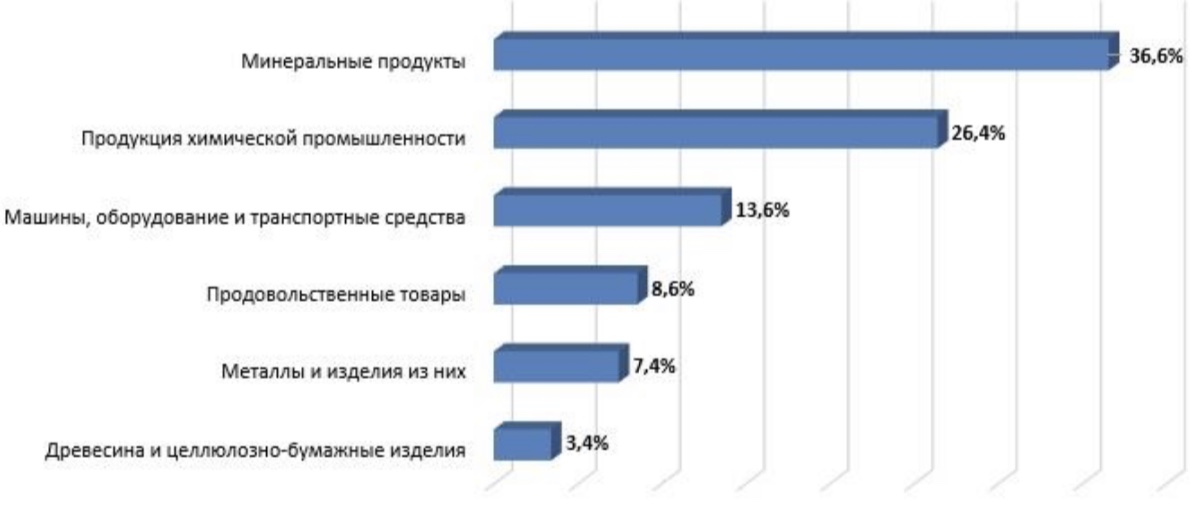 Рисунок 1 – Экспорт России в Украину (в %) [3]Как видно на рисунке, большую часть экспорта России в Украину составляют именно минеральные продукты. Также прослеживается тенденция количественного доминирования экспорта определенных отраслей. Это является угрозой для России в случае, если будут введены запреты на ввоз продукции конкретной отрасли.Это действительно является угрозой, как показала ситуация 2014 года. Большую часть экспорта в Украину составлял именно газ, поставки которого тут же прекратились, а товарооборот между странами резко упал.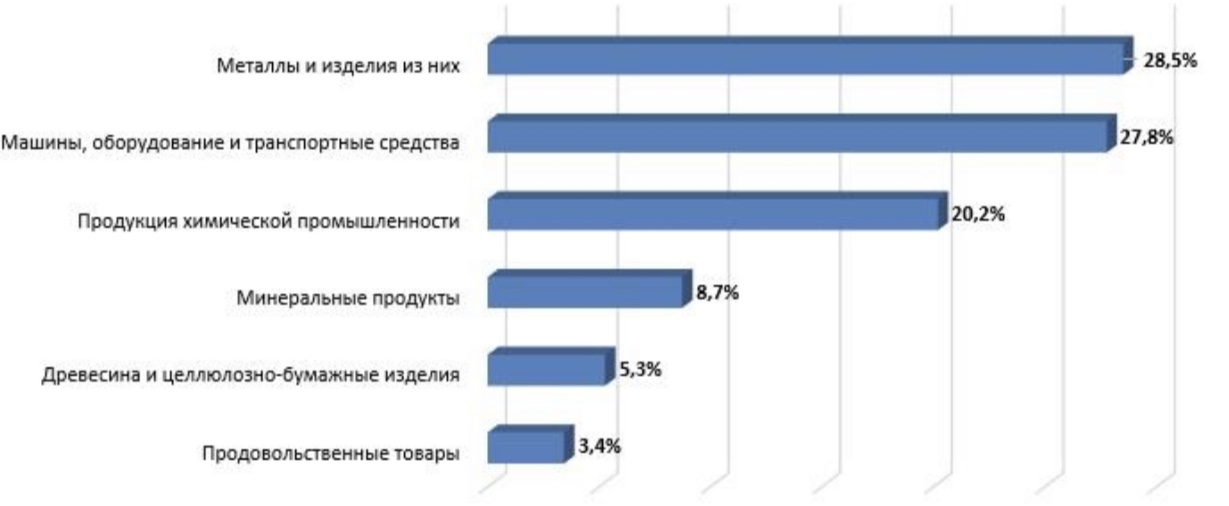 Рисунок 2 – Импорт из России в Украину (в%) [3]До 2016 Украина и Россия сотрудничали в зоне свободной торговли - типе международной интеграции, при котором в странах-участниках отменяются таможенные пошлины, налоги и сборы, а также количественные ограничения во взаимной торговле в соответствии с международным договором. Это помогало сократить на определенные количество торговые пошлины, упросить порядок поставок товаров в страны. После 2016 Украина этой возможности лишилась. Это произошло из-за того, что с 1 января 2016 года Россия ввела продовольственное эмбарго в отношении Украины как страны, которая поддерживала западные санкции против Российской Федерации. Кроме того, Россия ввела тарифы на Украину для защиты своего рынка. В ответ Украина ввела ряд ответных санкций. Даже сейчас определенные запреты по отношению друг к другу у стран сохраняются. Это и не позволяет повысить уровень товарооборота между ними [10].Россия и Украина почти прекратили сотрудничество и в транспортной сфере. В настоящее время поезда РЖД между Россией и Украиной не курсируют. Россия и Украина также приостановили с 25 октября 2015 года прямое авиасообщение. Желающие прилететь на Украину теперь летают с пересадками в других странах, как правило в Белоруссии либо Молдавии. Это доставляет большое неудобство. В принципе такая концепция невыгодна обеим странам, однако в конце 2019 года, после смены власти в Украине. Представители двух стран договорились, что постепенно запрет на перемещение между странами будет отменен. Это небольшой, но всё же весомый шаг на пути восстановления сотрудничества. Застой наблюдается также в области атомных электростанций. Россия была основным поставщиком топлива для украинских АЭС, которая обеспечивала более 90% потребностей страны. «Энергоатом» Украины закупил ядерное топливо у российской компании «ТВЭЛ», поставки сейчас приостановлены. В 2012 году был разработан крупнейший проект по строительству двух энергоблоков Хмельницкой АЭС. Россия была инвестором и непосредственным застройщиком этих станций, но в 2014 году проект был полностью заморожен, как и многие другие проекты. Сама Украина не в состоянии обеспечивать подобные проекты самостоятельно [6].Особенно тяжело странам даётся сотрудничество в газовой сфере. Всё началось ещё в 2013 году, когда Президент РФ объявил о снижении для Украины цены на газ на треть, так как страна не могла позволить себе тратить больше на газ. Одновременно было объявлено о предоставлении Украине кредита в размере 15 млрд долл. США [11]. Однако, начиная с 1 апреля 2014 года «Газпром» повысил стоимость газа для Украины в связи с отменой скидки, предоставлявшейся Россией Украине. Украинская сторона сочла цену завышенной. Дело перешло с Стокгольмский суд. Из-за больших долгов Россия перевела Украину на режим предоплаты перед поставками газа, затем поставки вовсе прекратились. В 2014 году поставки были возобновлены, однако Украина вновь отказалась осуществлять предоплату. Поставки газа в Украину не осуществляются с 2015 года. Киев закупает топливо у европейских поставщиков, в том числе по реверсным схемам [6].31 декабря 2019 года «Нафтогаз» в официальном заявлении указал, что российская компания «Газпром» заинтересована в возобновлении прямых поставок газа на Украину. Сейчас этот вопрос осуждается обеими сторонами [22].В сфере АПК российско-украинские отношения очень противоречивы. Товарооборот в АПК между Украиной и Россией уменьшился на 20,5%, импорт из Украины уменьшился в 2,6 раза, а экспорт в Украину увеличился на 21,6%. Экспорт в Украину в общем объеме российского экспорта в сфере АПК составил 3,4 %. Основными товарными позициями в структуре экспорта из России на территорию Украины являются: табак и табачные изделия, алкогольные и безалкогольные напитки, мясо и мясопродукты, разные пищевые продукты, молоко и молочная продукция, шоколад, подсолнечное масло. Импорт из Украины в общем объеме российского импорта в сфере АПК составил 0,5 %. Основными товарными позициями в структуре импорта из Украины на территорию России являются: какао-паста, семена подсолнечника, напитки алкогольные и безалкогольные, разные пищевые продукты, овощные консервы [4].Таким образом, можно сказать, что Украина в определенной степени является зависимой от России страной. Несмотря на то, что экономические связи в разных сферах ухудшаются, страны пытаются прийти к общему соглашению. Многие экономические аспекты, введенные после ухудшения сотрудничества в 2014, меняются после смены власти в Украине. Это даёт надежду на скорое восстановление уровня сотрудничества, каким оно было до 2014 года.3 Современные направления экономического сотрудничества стран постсоветского пространства3.1 Результаты интеграционного взаимодействия странЕвразийский экономический союз продолжает развиваться, несмотря на наличие ряда противоречий. Это развитие по-разному характеризуется институтами, показателями, а также конкретными шагами по углублению интеграции.Последние выступления глав государств союза продемонстрировали общую тенденцию развития ЕАЭС. Успех последних лет, вступление в силу Таможенного кодекса ЕАЭС 1 января 2018 года, который должен стать стимулом для развития торговых отношений и значительно уменьшить время, необходимое для таможенных (примерно в 4 раза), особенно отмечен успех именно в последние годы. Ведется работа по устранению препятствий и барьеров, которые остаются на рынке ЕАЭС.С 2017 года было устранено 25 препятствий, в том числе 16 барьеров, 7 ограничений и 2 изъятия, согласно комментарию председателя ЕЭК Т. Саркисяна. В рамках этой работы можно утвердить программу по созданию общего рынка газа, нефти и нефтепродуктов и активизировать работу по оцифровке экономики. Концепция единого финансового рынка ЕАЭС пости полностью разработана. Активно осуществляется постоянная работа во всех сферах деятельности, как это определено в Договоре о ЕАЭС. Важным событием стало подписание Декларации глав государств о дальнейшем углублении интеграционных процессов в союзе. В то же время развитие интеграции сталкивается с рядом препятствий внутреннего и внешнего характера, которые являются результатом внутренних противоречий между интеграцией и геополитической ситуацией в мире. Эти противоречия многогранны и объективны, и их разрешение занимает много времени. В этом контексте особенно важно определить развитие ЕАЭС как практический процесс разрешения споров в области дальнейшего развития [13].Важно отдавать себе отчет в том, что ЕАЭС обладает огромной спецификой по сравнению с другими региональными объединениями в мире, и его развитие представляет уникальную систему сложностей и противоречий, которые по-особому ранжированы. На первое место здесь, на наш взгляд, следует поставить фактор независимости.ЕАЭС – это не просто межгосударственное объединение, а объединение государств, которые стали недавно самостоятельными и только сейчас в полной мере осознали не только значимость независимости, но и бремя ответственности за нее, а также ограниченность своих возможностей для обеспечения в одиночку устойчивого и динамичного развития страны. Фактор независимости, на наш взгляд, является ключевым для понимания особенностей консолидации евразийского пространства.Выделение приоритетных проектов и мер, ориентированных на развитие ЕАЭС – важное направление консолидации. Из этого можно сделать вывод, что экономическая политика России по отношении к таким странам, как Армения и Беларусь, должна быть четко проработана, должны быть расставлены приоритеты и выделены перспективные направления развития с этими странами, при этом нельзя покушать на суверенитет государств. Эти направления следует определять, исходя из специализации стран [19].Таблица 5 – Структура продукции промышленности по важнейшим видам экономической деятельности (в процентах), (составлена автором на основе [21])Продолжение таблицы 5Статистические данные показывают, что ориентация на обрабатывающие производства: наиболее высокий уровень в Беларуси, однако развитие этой отрасли в России и Армении также велик. Производство пищевых продуктов – в Беларуси, Армении на более высоком уровне, чем в России. Машиностроение – наиболее высокий уровень в Беларуси и России. В других отраслях более усредненная динамика.Уже отталкиваясь от этих данных, должна быть разработана грамотная политика экспорта и импорта, политика «уравновешивания». Из всего вышесказанного можно сделать вывод о перспективах сотрудничества со странами ЕАЭС.В данный момент у России и Армении есть следующие возможности для развития взаимовыгодного сотрудничества в ближайшем будущем:–  развитие интеграционного объединения ЕАЭС,– расширение двустороннего сотрудничества в области атомной энергетики,– рост экспорта из России в Армению и диверсификация его структур,– увеличить туристический поток из России в Армению.Угрозы развитию экономических отношений между Россией и Арменией. В качестве угроз развитию экономических отношений между Россией и Арменией можно выделить следующие:– углубление противоречий внутри ЕАЭС,– высокое влияние России на ключевые направления развития экономики Армении - энергетику, транспорт.Сильные стороны в развитии экономических отношений между Россией и Арменией. К сильным сторонам экономических отношений между Россией и Арменией относятся:– развитые инвестиционные отношения между странами,– активное сотрудничество в сфере энергетики,– большой объем инвестиций из России в инфраструктуру, включая транспорт.Слабые стороны в развитии экономических отношений между Россией и Арменией. К слабым сторонам экономических отношений между Россией и Арменией относятся:– низкая дифференциация структуры торговых потоков между странами,– внутренние проблемы экономического развития России и Армении.Структура торговли между странами недостаточно диверсифицирована, что объясняется современными моделями экономического развития: ориентацией на экспорт энергоресурсов российской экономики и ориентацией на экспорт сельскохозяйственной продукции армянской экономики. Низкая дифференциация торговли между странами является ограничивающим фактором, который ограничивает объем торговли между странами [20].На современном этапе развития существуют структурные проблемы в развитии экономик России и Армении. Необходимость изменения модели экономического развития этих стран обусловлена снижением потенциальных темпов роста ВВП, проблемами в финансовых секторах и ростом социальной напряженности. В этих условиях структурные проблемы экономик России и Армении, недостаток финансовых ресурсов в этих странах являются сдерживающими факторами в углублении экономического сотрудничества между Россией и Арменией.Дальнейшее сотрудничество между странами в рамках Таможенного союза даст возможность динамично развивать инвестиционную среду, повысить конкурентоспособность промышленных товаров, внедрить новейшие технологические и управленческие решения, создать баланс между импортом и экспортом, создать стабильную законодательную среду, поддержать отечественные товары для иностранных предприятий. Рынки привлекают объединение крупнейших мировых компаний.Исходя из реальных возможностей промышленного потенциала Армении, можно увеличить объем экспорта в Россию в ближайшее время. Для этого необходимо принять некоторые меры предосторожности. Например, развитие «свободной зоны» на юге России, что позволит еще больше снизить государственные тарифы на ввозимые или вывозимые товары. По мере укрепления экономических отношений с Арменией Россия будет усиливать свое влияние на Южном Кавказе и на Ближнем Востоке.Развитие и углубление российско-армянских связей в экономической сфере является приоритетным направлением наших двусторонних отношений и вектором сотрудничества со странами СНГ.Наши совместные усилия и сотрудничество станут новым стимулом для развития стратегических отношений между двумя странами и государствами. Экономическое сотрудничество между нашими странами имеет системное значение для экономики Армении и является локомотивом экономического развития нашей страны.В данный момент нет оснований полагать, что к 2020-2021 годам произойдёт прорыв в плане устранения барьеров в торговле России и Беларуси и решении других спорных ситуаций и вопросов. Напротив, природа Евразийского экономического союза касательно отношений именно России и Беларуси такова, что он не препятствует, а скорее способствует государственному протекционизму. Уже в начале этого года многие вопросы и споры между государствами были решены в духе «временного компромисса».В рамках Союзного государства интеграция зашла в тупик вследствие того, что в Договоре 1999 года заложен паритетный, а не пропорциональный принцип принятия решения, то есть голос Беларуси равен голосу России [20].Также сам парадокс заключается в усилении конкуренции на российском рынке. Несмотря на огромное количество торговых и инвестиционных заборов, которым и оснащен этот рынок, белорусские производители все чаще теряют свои преимущества перед своими прямыми конкурентами из Европы и Китая. Поэтому и происходит установление подобных барьеров между рынками России и Беларуси.Несмотря на эти противоречия, по моему мнению, странам следует продолжать сглаживать определенные конфликтные ситуации с помощью политики «временного компромисса». Это позволит создать своеобразный «чистый лист» с их экономических отношения, это будет хорошим началом для выхода на новый, более качественный и более перспективный уровень сотрудничества. И только после решения этих конфликтов необходимо пересмотреть концепцию договора Союзного государства, так как сам договор был заключен в 1999 году, на данный момент некоторые аспекты в нём неактуальны.Отдельно стоит поговорить о перспективах сотрудничества с Украиной, так как это государство не состоит в ЕАЭС.Сейчас в Украине вводятся европейские технические стандарты, а товары, а не соответствующие им, вытесняются на территорию рынка Российской Федерации. Тем самым ввозимая продукция на нашем рынке становится менее качественной, а товары местного производителя теряют значимость. К тому же в это время российские экспортеры вытесняются с Украинского рынка в условиях возросшей конкуренции со стороны европейских товаров.Сейчас приоритетом украинской внешней политики и экономики является курс на "европейскую интеграцию".Вот определенные причины несостоятельности экономических отношений России и Украины:− во-первых, антироссийский настрой страны – не смотря на смену власти, у стороны есть политические претензии к РФ, что мешает и экономическому сотрудничеству,− во-вторых, отсутствие поставок газа (основного направления экономической состоятельности России),− в-третьих, ожидая более широкого использования нетарифных мер Украиной и Россией в форме антидемпинговых пошлин и специальных защитных мер, введения дополнительных торговых ограничений, отказа от ранее достигнутых соглашений из-за крайней напряженности в политических отношениях,− в-четвертых, снижение уровня доверия между странами, что ведёт к некомфортным условиям для бизнеса множества компаний.Что касается перспектив – даже при быстрой стабилизации политической и экономической ситуации в Украине, при смене власти – нашему государству не стоит ожидать уровня торговли, который был в 2011–2013 годах. Для этого необходима долгая и упорная работа не только в экономическом плане, но и в политическом. Именно в политическом аспекте кроется подобная несостоятельность отношений стран [20].Чтобы решить проблему расширения взаимных торговых процессов, Россия и Украина должны объединить усилия, чтобы создать качественно новую основу для развития торговых отношений между странами, главной привилегией которых должно стать восстановление и укрепление утраченных позиций в Украине на российском рынке.Подводя итог, хотелось бы представить более наглядную информацию по всем исследуемым странам.Таблица 6 – Внешняя торговля Российской Федерации с Арменией, Беларусью и Украиной (млн долл. США), (составлена автором на основе [17,18])Исходя из данных таблицы из данных таблицы можно сделать вывод, что наиболее выгодным для сотрудничества партнёром для России является именно Беларусь. А Армения несмотря на то, что ситуация у государства с Россией более «гладкая», значительно отстаёт от Украины по товарообороту с Россией, что говорит о её независимости от российских импортных товаров.Проведенное исследование указывает на то, что в настоящее время существует ряд внешнеторговых рисков, оказывающих существенное влияние как на эффективность деятельности отдельного участника внешнеторговой деятельности, так и эффективность торгово-экономических отношений в целом, учет, анализ и минимизация которых, безусловно, будет способствовать повышению эффективности торгово-экономического сотрудничества.Заметно, что все страны, проанализированные мной в работе, имеют схожие проблемы, и это неудивительно, поскольку Россия, Армения, Беларусь и Украина, былые ведущие республики Союза были в составе единого народно-хозяйственного комплекса и по многим направлениям тесно в нём взаимодействовали. Разрыв этих отношений, распад СССР обусловил многие потери в различных областях.Но особенно тревожным является значительное отставание этих стран в использовании современных технологий – электроники, робототехники, биотехнологий, информационных технологий, нанотехнологий и компьютерных технологий. Также именно к странам постсоветского пространства присматривается мировой рынок, где-то их уважают не так, как другие государства, где-то относятся предвзято. Таким образом, вектором таких держав является сохранение взаимовыгодного сотрудничества друг с другом.3.2 Направления совершенствования торгово-экономического сотрудничества России с ЕАЭСНа основе работы можно определить и выявить несколько приоритетных направлений экономического сотрудничества стран, ключевые инструменты и механизмы для их реализации, основные результаты, ожидаемые от интеграционного экономического развития стран-участниц ЕАЭС.Во-первых, одним из направлений является обеспечение макроэкономической устойчивости. Её можно добиться посредством модернизации механизмов макроэкономического прогнозирования и анализа, обеспечения необходимого уровня сбережений государств и снижения внешних задолженностей, согласованной политики для разработки антикризисных мер. Это позволит стабилизировать макроэкономические показатели и достигнуть устойчивого уровня платежного баланса стран.Во-вторых, необходимо создать условия для роста деловой активности и инвестиционной привлекательности. Для этого нужно сократить избыточную часть государственного регулирования предпринимательства, организовать обеспеченность информацией хозяйствующих субъектов и создать условия для участия многих предпринимателей в профессионально-деловых мероприятиях. Такой комплекс мер поспособствует формированию благоприятной инвестиционной среды, развитию малого и среднего предпринимательства.В-третьих, важно инновационное развитие и модернизация экономики стран-участниц ЕАЭС. Необходимо формировать условия для инновационных структурных сдвигов, обеспечить содействие с точки зрения правового и институционального регулирования инновационного развития, настроить механизм заимствования технологий из развитых стран в ЕАЭС.В-четвертых, в рамках деятельности ЕАЭС необходимо обеспечить доступность финансовых ресурсов и сформировать эффективный финансовый рынок Союза. В рамках этого направления сотрудничества государствам нужно проводить согласованную валютную политику, интегрировать их биржевое пространство и развить инфраструктуру рынка ценных бумаг в пространстве ЕАЭС.В-пятых, это инфраструктурное развитие и реализация транзитного потенциала стран ЕАЭС. Необходимо создать транспортные коридоры и специальные логистические центры с учетом факторов востребованности и спроса на определенные маршруты, начать использовать сквозные тарифные ставки на участках маршрутов, проходящих транзитом по территориям двух и более государств-членов, и, конечно, обеспечить участие стран ЕАЭС в международных транспортных проектах.В-шестых, важным направлением в деятельности ЕАЭС является повышение энергоэффективности и ресурсосбережение. Вот ряд мер, которые можно применить в рамках этого направления: разработка единых стандартов и требований в области энергоэффективности и ресурсосбережения, за нарушение которых будет предусматриваться ответственность, совместное производство энергосберегающих технологий, развитие отрасли возобновляемых источников энергии, создание крупной  системы переработки отходов и вторичного использования сырья.В-седьмых, конечно, необходимо реализовать внешнеторговый потенциал стран-участниц ЕАЭС. Для этого страны должны стабильно производить конкурентноспособную на мировом рынке продукцию, диверсифицировать потоки товаров, организовать институциональное и информационно-аналитическое продвижение товаров, произведенных в ЕАЭС, продолжать заключение взаимовыгодных экономических соглашений.Также важно отметить, что в рамках создания благоприятных условий для роста бизнеса и привлекательности инвестиций стран ЕАЭС крупнейшим инвестиционным проектом в области развития инфраструктуры и реализации транзитного потенциала сегодня является разработка и внедрение различных механизмов соединения Евразийского экономического союза и Экономического пояса Шелкового Пути [16].Необходимо формировать систему современных логистических центров по главным международным транспортным коридора на евразийском пространстве. 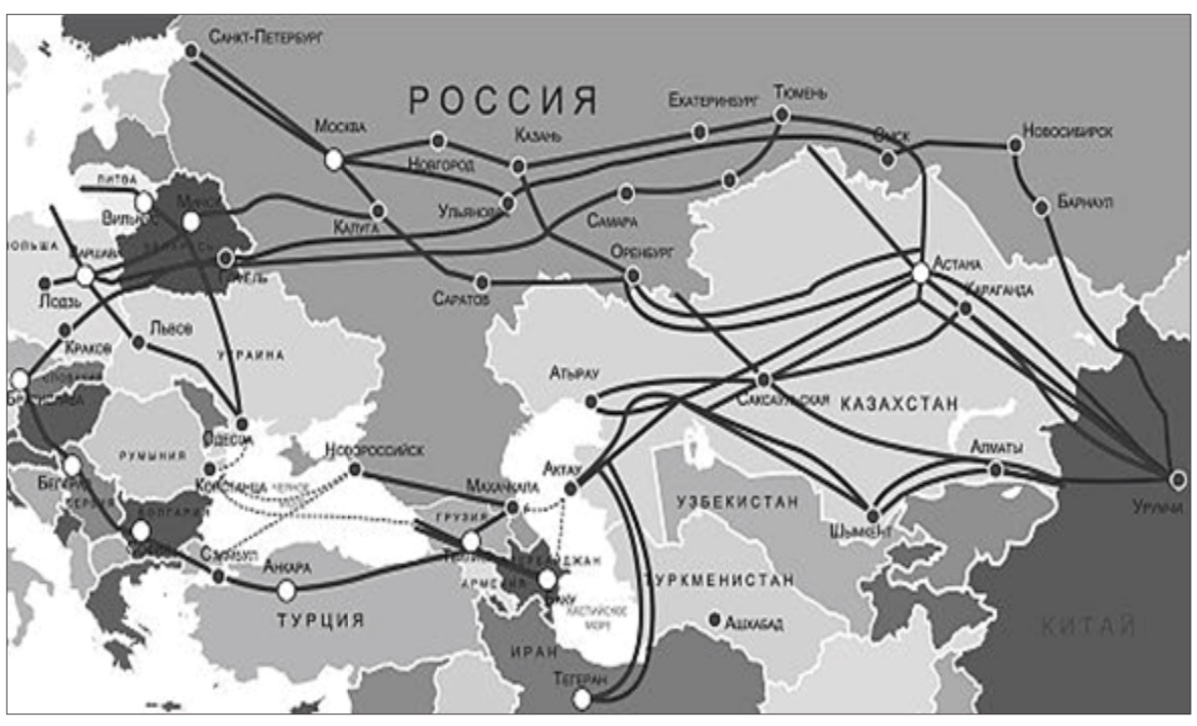 Рисунок 3 – Перспективные направления Экономического пояса Шелкового пути [16]Основными задачами для достижения желаемого эффекта являются составление перечня конкретных мер по улучшению транспортных коридоров, основанных на взаимодействии между ЕАЭС и Китаем, в частности гармонизации нормативных, технологических и тарифных отношений.Кроме того, важно отметить, что система железнодорожного транспорта ЕАЭС имеет преимущества, которые не характерны для альтернативных коридоров, включая, в частности, относительно высокий уровень развития инфраструктуры и транспортных технологий, общие технологические стандарты, отсутствие которых является значительным препятствием на пути к объединению железнодорожных систем в Европейском союзе.Таким образом, если следовать вышеперечисленным рекомендациям то, к 2030 году вклад экономической интеграции стран ЕАЭС в развитие Союза в числовом выражении должен составить:– общий совокупный эффект составит 210 млрд долл. США,– дополнительный прирост ВВП государств-членов дойдёт до 13%– диверсификация структуры взаимной торговли – прирост торговли продукцией промежуточного потребления до 80%,– дополнительный приток прямых иностранных инвестиций из третьих стран составит до 90 млрд долл. США [16].Можно сделать вывод, что ЕАЭС сыграет значительную роль в общем интеграционном эффекте. А ключевыми инструментами реализации этих направлений экономического сотрудничества выступают различные проекты, планы и программы по взаимодействию в экономике.Поэтому, несмотря на все экономические и геополитические трудности и риски, стремление государств-членов ЕАЭС добиться экономического роста и макроэкономической стабильности путем постепенной интеграции национальных ресурсов на международном уровне в различные области в рамках единой правовой системы обеспечивает устойчивую основу для взаимовыгодного долгосрочного сотрудничества.ЗАКЛЮЧЕНИЕНа основе проведенных исследований можно сказать, что дальнейшая интеграция России с Беларусью, Арменией и Украиной должна будет включать в себя развитие взаимной торговли и инвестиций, преодоление конфликтов, политику «взаимных уступок».Как в Армении, так и в Беларуси основной сферой сотрудничества является нефтегазовая сфера. С Беларусью и Украиной необходимо развивать отношения в сфере АПК. В сфере машиностроения, не только закупать, но и продавать отечественные автомобили. Беларусь – отличный способ вывод автомобилей на иностранный рынок. А в Армении стоит обратить внимание на сферу металлургии, пути развития которой сейчас также имеются.С Беларусью Россия с большей степени достигает своей цели – преобладание экспорта над импортом. Беларусь является отличным и перспективным рынком сбыта российских товаров. Такое направление РФ следует развивать и в отношении с Арменией и Украиной.Несмотря на то, что объём товарооборота с Арменией у России невелик, необходимо продолжать сотрудничество с этим государством и даже преумножать его, ведь Армения будет очень весомым союзником России на мировом рынке.Наиболее эффективно и полно использовать потенциал государств можно только путем поэтапного усиления всесторонней, в первую очередь экономической, интеграции, приводящей к созданию единого экономического пространства.Хотелось бы отметить, что на данный момент экономика многих стран находится под угрозой. Из-за пандемии вируса ослабевают экономические отношения Российской Федерации не только с приведенными выше странами, но и с другими государствами. Не выполняются определенные долговые обязательства, условия поставок, договоренности с Арменией, Беларусью и Украиной. Даже сейчас это ведет к ряду проблем, в том числе и к ослабеванию курса национальных валют. Государства закрывают свои границы, возводят «занавес», который является барьером не только для туристов, но и для самой экономики. Поэтому на сегодняшний день это является одной из самых важных проблем экономического сотрудничества, из которой нужно будет постепенно и грамотно выходить. России потребуется немало времени, чтобы довести уровень сотрудничества до состояния, которое было до вируса.Сейчас главная задача государства – сохранить те отношения, которые имеются на данный момент, а после выхода из критической ситуации смочь быстро среагировать, вернуть былые экономические связи и преумножить их.Страны в совокупности имеют богатейший природный и экономический потенциал, обширный рынок, который дает им значительные конкурентные преимущества и позволяет занять достойное место в международном распределении труда. Важным преимуществом является географическое положение всех стран, по которому проходит самый короткий сухопутный и морской путь из Европы в Юго-Восточную Азию. Сегодня Россия, Армения, Беларусь и Украина должны чётко осознать, что вхождение в мировое экономическое сообщество, способность достойно отвечать на вызовы современности, связаны с эффективностью их коллективных, а не одиночных действий.СПИСОК ИСПОЛЬЗОВАННЫХ ИСТОЧНИКОВАндронова, И.В. Эволюция интеграционных процессов на постсоветском пространстве // Вестник Российского университета дружбы народов. Серия: Экономика. – 2017. – №8. – С. 1-10.Асаул, М.А. Таможенный союз – один из функционалов Евразийского экономического союза // Транспорт Российской Федерации. Журнал о науке, практике, экономике. – 2018. –  №3. – С. 233-238. Брылева, Я.В. Анализ торговых отношений России с лидирующими странами-членами ОЧЭС – Турцией и Украиной // Вестник Адыгейского государственного университета. Серия 5: Экономика. – 2019. – №10. – С. 1-8. Вардомский, Л.Б. Состояние и перспективы взаимных экономических отношений Беларуси, России и Украины в контексте их идентичности // Россия и современный мир. – 2018. –  №12. – С. 8-25.Даметкина, Е.Д. Экономическая интеграция Российской Федерации и Республики Беларусь // Постсоветские исследования. – 2019. – №13. – С. 10-188.Дружинин, А.Г. Эволюция российско-украинских отношений в постсоветский период: геоэкономический // Географический вестник. – 2019. – №5. – С. 1-12.Ильяшенко, В.В. Внешнеэкономические связи и развитие экономики // Journal of new economy. – 2018. – № 4. – С. 286-296.Мануилова, П.В. Механизмы реализации внешней политики союзного государства России и Белоруссии // Постсоветские исследования. – 2019. – №7. – С. 100-112. Мисько, О.Н. Международная экономическая интеграция. – СПб.: Университет ИТМО, 2015. – 174 с.Овакимян Т.М. Внешняя политика Армении в контексте России, Турции и стран ЕС // Проблемы науки. – 2019. – №9. – С. 240-245. Олейник, Н.Н. Экономические отношения России и Украины в контексте геополитики // Научный результат. Экономические исследования. – 2018. – №2. – С. 56-69.Паньковский, А. Беларусско-российские отношения: война и мир // Белорусский ежегодник. – 2019. – №10. – С. 60-69.Парфенов, М.О. Направления развития Евразийского экономического союза // Решетневские чтения. – 2019. – №34. – С. 5-7.Петрова, Г.В. Роль Союзного государства Республики Беларусь и Российской федерации в обеспечении безопасности Евразийской интеграции в условиях создания Большой Евразии // Международное сотрудничество евразийских государств: политика, экономика, право. – 2018. – №33. – С. 33-52.Погосян, Г.А. ОTSW-анализ стратегического развития экономических отношений России и Армении // Гуманитарные, социально-экономические и общественные науки. – 2019. – №4. – С. 1-3.Рождественская, И.А. Современные направления экономического сотрудничества стран-членов Евразийского экономического союза: результаты и перспективы // Российский внешнеэкономический вестник. – 2016. – №11. – С. 98-113. Россия в цифрах. 2018: Краткий статистический сборник / Росстат- M.,2018 – 525 с. Россия в цифрах. 2019: Краткий статистический сборник / Росстат- M.,2019 – 552 с. Саблина, Ю.В. Евразийский союз: инструменты управления и интеграции // Управленческое консультирование. – 2018. – №3. – С. 55-64.Спартак, А.Н. Перспективы и ограничения евразийской политики соседства // Международная торговля и торговая политика. – 2019. – №22. – С. 60-76. Стародубцева, Е.Б. Евразийский экономический союз: тенденции и перспективы развития // Большая Евразия: Развитие, безопасность, сотрудничество. – 2019. – №1. – С. 1-4.Суюнчев, М.М. Образование коммерческой инфраструктуры общего электроэнергетического рынка евразийского экономического союза // Вестник университета. – 2019. – №7. – С. 30-38.Чапкина, Н.А. Состояние российско-армянских отношений и перспективы их развития в рамках Евразийского экономического союза // Московский экономический журнал. – 2019. – №28. – С. 248-256.Оригинальность работы: 90,07%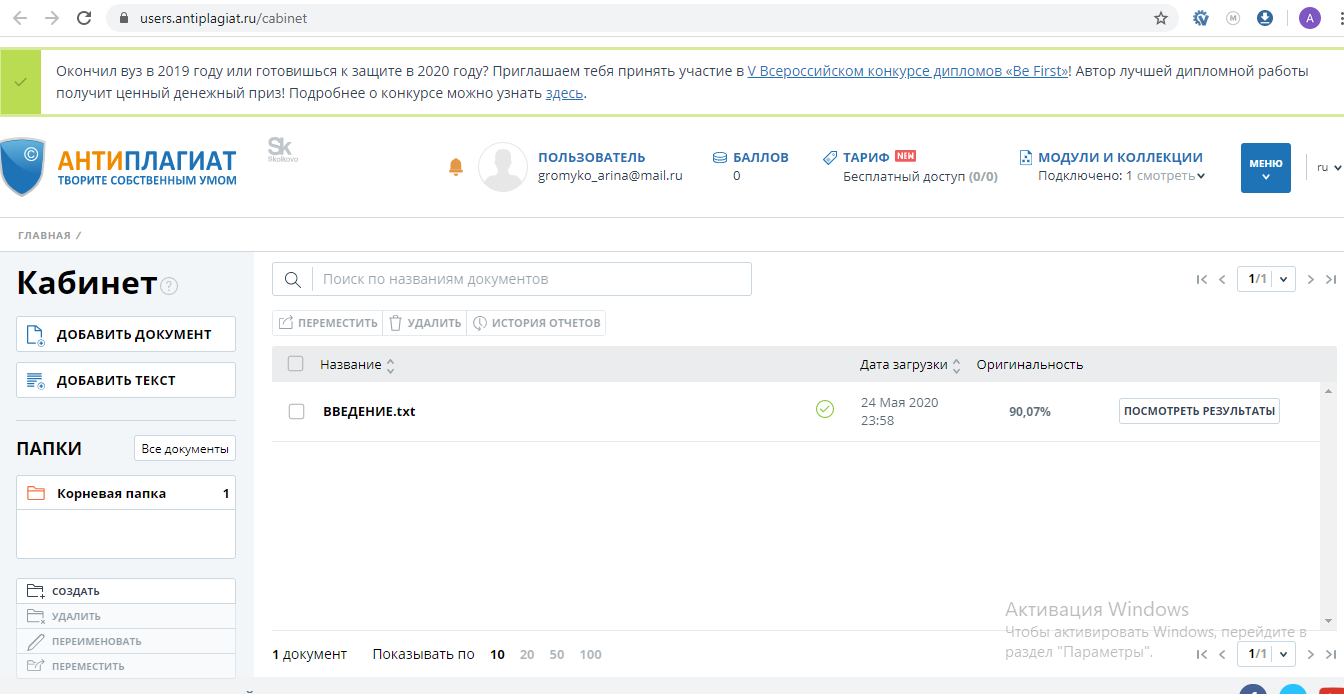 Страна или группа стран2015 г.2015 г.2016 г.2016 г.2017 г.2017 г.Страна или группа странЭкспорт, тыс.долл. СШАУд. вес, %Экспорт, тыс.долл. СШАУд. вес, %Экспорт, тыс.долл. СШАУд. вес, %Всего1 486 886,1100,01 791 723,7100,02 242 868,8100,0из нихиз нихиз нихиз нихиз нихиз нихиз них1.Страны СНГ266 899,918,0412 940,1 23,0579 554,425,8в том числев том числев том числев том числев том числев том числев том числеРФ225 927,215,2274 470,720,9541 582,644,62.Страны ЕС440 852,329,6478 789,126,7633 088,628,23.Другие страны779 133,952,4899 994,450,31 030225,946,0Страна или группа стран2015 г.2015 г.2016 г.2016 г.2017 г.2017 г.Страна или группа странИмпорт, тыс.долл. СШАУд. вес, %Импорт, тыс.долл. СШАУд. вес, %Импорт, тыс.долл. СШАУд. вес, %Всего3 253 967,5100,03 273 469,3100,04 182 660,9100,0из нихиз нихиз нихиз нихиз нихиз нихиз них1.Страны СНГ788 519,424,2859 169,126,21 017 118,524,3в том числев том числев том числев том числев том числев том числев том числеСтрана или группа стран2015 г.2015 г.2016 г.2016 г.2017 г.2017 г.Страна или группа странИмпорт, тыс.долл. СШАУд. вес, %Импорт, тыс.долл. СШАУд. вес, %Импорт, тыс.долл. СШАУд. вес, %РФ645 854,819,9730 000,022,3866 643,720,72.Страны ЕС819 858,125,2790 608,224,2987 278,423,63.Другие страны1 645 590,050,61 623 692,049,62 178 264,052,1Показатель2012201320142015201620172018% к
2017Товарооборот43 86039 74237 37127 53326 11432 42435 561109.6Экспорт16 30916 83715 18110 38910 81912 83012 946100.9Импорт27 55122 90522 19017 14415 29519 59422 615115.5Сальдо-11 242-6 068-7 009-6 755-4 476-6 764-9 669142.9Направление20112012201320152017Экспорт30492272042379692947943Импорт2012317980157916724912ПоказателиАрменияБеларусьРоссияПромышленность, всего100100100добыча полезных ископаемых16,71,423,7ПоказателиАрменияБеларусьРоссияобрабатывающие производства61,98866,6производство пищевых продуктов29,42412,0производство металлов и изделий из металлов12,46,010,6машиностроение1,013,012,4обеспечение электроэнергией, газом, паром19,910,69,7водоснабжение, очистка, получение вторичного сырья1,5– 1,2Страна201620172018ЭкспортЭкспортЭкспортЭкспортАрмения96512471341Беларусь142971861421820Украина634279439523ИмпортИмпортИмпортИмпортАрмения397529627Беларусь98071204312179Украина395149125461